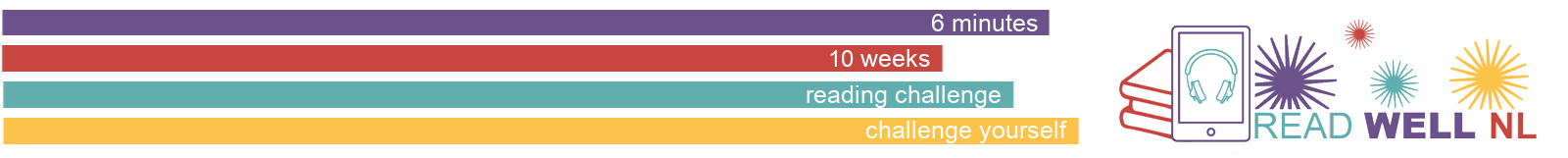 RECORD THE NUMBER OF MINUTES YOU READ EACH DAY IN THE TABLE TO KEEP TRACK OF HOW WELL YOU ARE READINGSHARE YOUR PROGRESS WITH US ONLINE USING #READWELLNL | TELL US IF YOU FINISH THE CHALLENGE LIBRARIES@NORTHLAN.GOV.UK 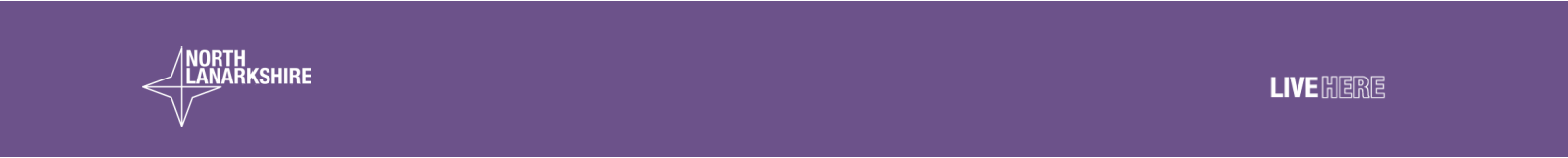 WEEKMONDAYTUESDAYWEDNESDAYTHURSDAYFRIDAYSATURDAYSUNDAYJAN 10JAN 17JAN 24JAN 31FEB 7FEB 14FEB 21FEB 28MAR 7MAR 14